					PAŃSTWOWA UCZELNIA ZAWODOWA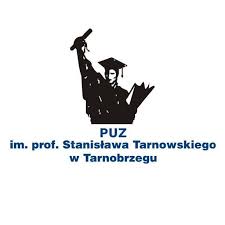 						im. prof. Stanisława Tarnowskiego			  				  w Tarnobrzegu	               				ul. Sienkiewicza 50, 39-400 Tarnobrzeg			        				       Tel.  (15) 822 90 15Załącznik nr 2 do zapytania ofertowegoZnak sprawy: R12/2020FORMULARZ OFERTOWO-CENOWYNazwa Wykonawcy :	Adres :	Województwo :	Tel / Fax / e-mail :	NIP :	REGON :	Niniejszym składamy ofertę w postępowaniu o udzielnie zamówienia w trybie Zapytania ofertowego pn.: „Dostawa łóżek, kozetki lekarskiej, szafki przyłóżkowej oraz wózka transportowego niezbędnych do uruchomienia MCSM w PUZ im. prof. Stanisława Tarnowskiego w Tarnobrzegu”Oferuję realizację przedmiotu zamówienia za cenę: Cena brutto:	zł.Słownie:………………………………...…………………………………………………/100Podatek VAT: …..%Cena netto:	zł.Słownie: ……..……………………………………………………………………………/100Wykonawca zobowiązany jest dołączyć uzupełniony formularz szczegółowej wyceny - załącznik nr 2A do zapytania ofertowegoOferuję okres gwarancji (minimum 3 lata) ………………...licząc od dnia 1 luty 2021r. (Oferta Wykonawca, który zaproponuje okres krótszy aniżeli 3 lata podlegać będzie odrzuceniu)Zobowiązuje się do dostarczenia przedmiotu zamówienia do 21 dni kalendarzowych licząc od dnia zawarcia umowy.Wynagrodzenie, o którym mowa wyżej jest wynagrodzeniem ryczałtowym, które uwzględnia wszystkie koszty związane z pełną i prawidłową realizacją przedmiotu zamówienia.Oświadczam, że zapoznałem się z warunkami zamówienia i opisem przedmiotu zamówienia, zawartymi w Zapytaniu ofertowym, projekcie umowy i przyjmuję je bez zastrzeżeń.Oświadczam, że zdobyłem wszystkie informacje, które mogą być niezbędne i konieczne do przygotowania oferty oraz podpisania umowy.Oświadczam, że wszystkie oświadczenia i informacje zawarte w ofercie są kompletne, prawdziwe i dokładne w każdym szczególe.Integralną cześć oferty stanowią:………………………………..………………………………..………………………………..……………………………………………      data, podpis i pieczęć Wykonawcy 